Вибори президента України(31 березня 2019 року)20:11В Украине закрылись избирательные участки20:14Зеленский 30,1%, Порошенко 18,5%, Тимошенко 14%, (экзитпол канала "1+1")20:19У Зеленского 29,3%, у Порошенко 19,2%, у Тимошенко 13,7%  (Экзитпол "Социс")20:32Зеленский - 30,7%, Порошенко - 18,6, Тимошенко - 13,9 (экзитпол т/к "112.Украина")20:36Зеленский - 27%, Тимошенко - 20,9%, Порошенко - 17,5%  (штаб Тимошенко).01.04.2019  00:06…На 00-01. 1 апреля  обработано 1,29% протоколов. Посчитаны голоса 81759  избирателей. На первом месте Владимир Зеленский - 27,33 %, на втором Петр Порошенко - 17,53% и на третьем Юлия Тимошенко - 16,09%.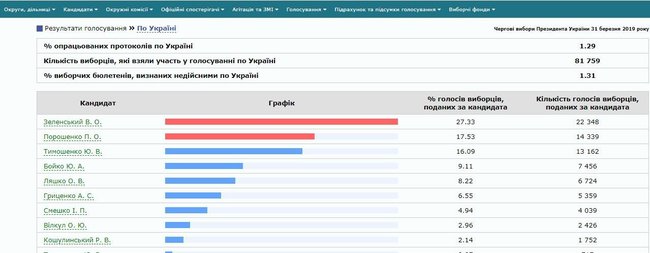 КомментарииМаксім ХОЙ 07fb0949и ликуют ЗЕлупоботы  01.04.2019 00:10Михаил СамойленкоПорохобот не реви!- Терпи!01.04.2019 00:12Вась Шторм a09c7475Если Юля выйдет во второй,она президент.01.04.2019 00:39Роман ШишацкийСам хоть подумал что написал ?01.04.2019 01:19Сергей СтоляренкоЧому ти радієш? Тому що Президентом України буде Клоун? Тобі подобається коли країну перетворюють у цирк?! Ти наївно віриш, що Зебонутий буде боротися із корупцією і когось посаде? Шаріков і той розумніший був ані ж ті, хто обирав цього Клоуна!01.04.2019 00:43ViXPЧувак, мне не нравится, когда страну превращают в нищую помойку, мародерствуя на трупах моих сограждан.01.04.2019 01:30Вася Пупкин 1c066cd3Молись - это твой президент на ближайшие 5 лет...01.04.2019 00:08Сашка ДнепрЗЕ ДеБил во всей красе. Смотрите на клоуна пока в лес не убежал как Ва зелин )))01.04.2019 00:20Зося СиницкаяАгащаз. Янукович тоже думал, что он "на пять лет".01.04.2019 00:17Maksim PerepelitcaХьюго- воцток ,, твоё место возле паРаши .  .01.04.2019 00:24fuchНа этой помойке их тысячи)01.04.2019 00:23WelleЮлёк, поднажми!01.04.2019 00:09Левко ЧорнийВона вже почала смоктати струка...01.04.2019 00:22жовтоблакитнийони свои откатики уже получили за то, что у Юли проценты откусывали.01.04.2019 00:10Зося СиницкаяЗаправлял, пока ему это было нужно для защиты своего бизнеса. Просто тогда попали его личные интересы и интересы Украины. Спасибо ему за танки. Но сейчас интересы Украины и Бени разошлись. Так что всё.01.04.2019 00:15pstyabloа потом выяснилось,что беня через месяц заправлял уже за бабки и по очень завышеной цене01.04.2019 00:18IradaЗаправлял, все были ему благодарны, но потом отбил всё на продаже горючки в ВСУ, да с наваром, но это бог с ним, даже раздражения не вызвало. Бесил его подход к компаниям, где он даже большинство не имен, а заправлял как своим. Как ему по рукам надавали с Укрнафтой, она вдруг резко перестала быть убыточной. Даже его Приват поддерживали сколько могли, для спасения банка государство влило в него 155 миллиардов гривен, всё равно показывал убытки, но он извините, даже накануне передачи банка подгадить смог - вывел активы.01.04.2019 00:24Lena Lena 39feab99Гриценко уже сказал что НИКОГДА не скажет своим избирателям голосовать за мородёра.01.04.2019 00:14MrCДа не, хряки єтому електорату уже насрали в карман.Или не пойдут или проголосуют против.01.04.2019 00:17ViXPЭлекторат Гриценко хер ложил на то что вы, олигархические подсосы, там себе придумали. Чисто из принципа проголосую ПРОТИВ вашего шоколадного хряка01.04.2019 01:32Incep Tionта иди ты нах, тупое быдло, голосуй у себя на параше за пуйла.01.04.2019 01:35жовтоблакитнийпока процентов 20 протоколов не обнародуют, говорить не о чем.01.04.2019 00:09Alex Dnipro ab1415ebШо там маладой і пєрспєктівний міністр? Або як проїбати все. Спитати Арсенчіка. 01.04.2019 00:09Ким Чен Иртак Арсений у Зели премьером будет )))01.04.2019 00:11Sophia-Maria DuglassТам Юля уже подлизывается01.04.2019 00:14Бессоницаи да придет зеля и да будет он раздавать, за даром, евробляхи украинцам)))))01.04.2019 00:27Sophia-Maria DuglassА вам лишь бы у соседа корова сдохла . Зависть - нехорошее чувство01.04.2019 00:39Бессоницада ладно)))01.04.2019 00:42Владислав Максименко f7b0dec4ох и тяжелая ночь у порохоботов )))))))))))01.04.2019 00:10Алік Чорнийне розпоряжайся01.04.2019 00:24Supple Vineу вас навіть і дільниць не було...01.04.2019 00:40Dorian GrayА вот и готовое обращение к *****!01.04.2019 00:13roshenko qЗе-президеннт это конечно прикольно, только одного не могу понять, зачем яныка в 2014м поперли и 5 лет воевали?01.04.2019 00:13Sophia-Maria DuglassПросто засиделись в креслах депутаты , вот народ и не выдержал01.04.2019 00:16Bogdan AgeyevТак депутати тіж самі і полишились. Потікали окрім уркагана-запроданця тільки з виконавчої та силовики.01.04.2019 00:30Supple Vineсраться на форумах нужно біло побольше..дурням в науку,касабам на радость(01.04.2019 00:23Alex NosovЯ тоже не пойму, зачем Яныка было гнать если все друзья Яныка теперь друзья Барыги-Мародера при власти и гребут деньги еще больше чем при Яныке?01.04.2019 00:31roshenko qта писать можно все что угодно - бумага все стерпит))) как и украинский избиратель01.04.2019 00:14Supple Vinehttps://www.facebook.com/SlugaUroda/videos/159477321619607/UzpfSTEwMDAwMTYwNTEzNTM2MzoyMjMwMzI1MTYwMzY0MzAw/01.04.2019 00:34Юрий Lordв программе Зе-клоуна - "сойтись интересами посередине с ГОСПОДИНОМ путиным"01.04.2019 00:17Дэн Голдцепляешься к словам01.04.2019 00:24Nickol NickolsСралину тоже нравилось когда в Кремле Хрущёв танцевал гопака. Неужели Украина будет опять на подтанцовке Кремля мля мля?01.04.2019 00:15Nikol KovalenkoКакой гопак? Хрущев родился в глубинке Курской губернии и его родители были коренные росияне01.04.2019 00:32Запорізький козакВообще-то только кацапы Хрущева украинцем считают, и орут что он "хохлам Крым подарил". Так что какой там гопак, там калинка-малинка однозначно.Ники́та Серге́евич Хрущёв (3 [15] апреля 1894[5], Калиновка, Дмитриевский уезд, Курская губерния, Российская империя - 11 сентября 1971, Москва, СССР)01.04.2019 00:36Nickol NickolsЗа яйца можешь взять своего кремлёвского Фюрера,который стоит над тобой 01.04.2019 00:17Zzlayya ZemfiraОн и мог бы, но не может.01.04.2019 00:26ГородищенскийДа будет тебе известно - Турчинов играет на стороне баптистов01.04.2019 00:19Скрепы неизвестно чегоНу, где этот мудак Бронюк с его Тиком? Какую песню ты курва теперь споёшь? 01.04.2019 00:13JesterА во втором туре за свинью проголосуют ещё меньше. Электорат Тимошенко и Гриценко за него голосовать не пойдет, учитывая как долго и нудно Хряк поливал дерьмом их кандидатов.01.04.2019 00:16Юрий Lordтогда лохторат йули и гриька будет покупать баксы по 200 и ныть как все дорого01.04.2019 00:18JesterЭгэ ж. Ведь только жирная туша ***** Лексеича на своих могучих плечах вкупе с его экономическими талантами поддерживала курс гривны. А вот лишимся его - и сразу вниз полетит. А ещё солнце перестанет появляться на горизонте без сумрачного реформаторского гения.01.04.2019 00:23Bogdan AgeyevА з ким по вашому, після інавгурації буде зустрічатись президент-кловун першим? Представниками-ОТАН/ЄС чи представниками ***** та тайоженного союзу?01.04.2019 00:33JesterТа конечно же к ***** сразу же побежит и скажет - вот вам Украина, керуйте пожалуйста, а я обратно на 95 квартал побежал, у нас концерт завтра. И Коломойша, который этого самого ***** чмырил, сразу же с ним замирится.Никто и не пикнет же.Как всё просто оказывается в головах одноклеточных свиноботов.01.04.2019 00:36Zzlayya ZemfiraА чего им пикать, его же для того и выбирали.01.04.2019 00:41Bogdan AgeyevЯ може якийсь тобі бот, але стадо весь час реве, що їм погано бо керують жиди, а на разі в більшості самі голосують за жидів. Я не антісеміт, яшо шо. Просто констатую безперечний факт. Хотіли б, голосували за Кошулінського, хочь стало б і гірше, бо в того не є ресурсів, але хоч би відстояли своє Муууу, а так нє, з жидовськими керманичами погано, так проголосуєм за жида, котрим з тіні керує бородатий Єврей. Супер.01.04.2019 01:08Zzlayya ZemfiraОни думают, что Бох, пардон, ***** подаст.01.04.2019 00:27Supple Vineа мозг будет запрещен господином зеленцкого пуйлом,как лишний орган01.04.2019 00:43Мала ДецПрощай, Петя!  С его антирейтингом ему не видать победы во втором туре!01.04.2019 00:16Alina SadovskaБоже, як добре, що існують комп'ютери та форуми, а то люди би вже на вулицях чубилися. 01.04.2019 00:16Bogdan AgeyevНу з мене вистачило струсу мізків на тій неділі. Аргументував коло палатки чому я буду голосувати за ПеПе і вигріб по голові так, що швидку викликали, а потім неділю пролежав вдома.01.04.2019 00:35sergio 1986https://vgolos.com.ua/politic/rezultaty-ekzyt-polu-demonstruyut-zriz-stanu-************-suspilstva-golova-oun_955830.html01.04.2019 00:17altair 53f01248порох вже програє Тимошенко один відсоток. Уявляю тільки що наразі коїться в штабах. Армагедон це м"яко кажучи01.04.2019 00:18Юрий Lordhttps://www.cvk.gov.ua/pls/vp2019/wp300pt001f01=719.htmlвыграе01.04.2019 00:19Andrew_UA_KyivВ котрий раз переконуюсь: це ж треба бути такими ЗЕбілами, щоб топити за ЗЕлупутіна, який вже слиною давиться немов скажений, щоб виконати завдання свого ботоксного недомірка, тобто похєрити всі дійсно вагомі здобутки і здати Україну плешивому паскуді! 01.04.2019 00:19Andrew_UA_KyivТеж слушний варіант. Та сподіваємось, що трибуна ВР не перетвориться на цирковий манеж остаточно.01.04.2019 00:30Bogdan AgeyevЇї просто вже непереоберуть 01.04.2019 00:37Bogdan AgeyevРаду, я маю на часі.01.04.2019 00:375 копійокТа нє. Розвів в країні бардак і безкарність. Це і є причина.01.04.2019 00:44Дэн Голда разгрохать почти все боеприпасы на складах в тылу - это не сдать Украину *****? война еще на долго! а чем отстреливаться будешь? своим пуканом?01.04.2019 00:31Nikol KovalenkoКаким же надо быть дебилом, чтобы топить за свинарчука и его воровитую кодлу!За Зеленского я не голосовал. Здесь я с тобой согласен.01.04.2019 00:35Andrew_UA_KyivТак якби ж той же Кошулинський проходив, а так вибору немає взагалі, або більш-менш вже зрозумілий Пэця нехай залишається (хоч я далеко і не розділяю його), аніж йому на зміну повністю піддатлива пуйловська лялька-петрушка!01.04.2019 00:44Olga A 6130c05eТа надо спать. Вставать в 6 часов. Пусть это будет сном, а утром реальный результат: как минимум - Порошенко победил. Фиг с ним уже))01.04.2019 00:31Andrew_UA_KyivОто ж бо й воно, мало того що нове полчище таємних ************** повилазила сила-силенна, так ще й скільки потенційних пацієнтів психлікарень! 3.14*da рулю, пілять!!! 01.04.2019 00:21Хто єтобі то чого переживати? на кону - правда ще не юридично - ідуть підрахунки, потім затвердження - два клоуна. Один старий, інший молодий - якщо ти не любиш старців - проголосуєш за активного й смішного молодого, а якщо хочеш товстого дідугана з перегаром - підтримаєш старого.01.04.2019 01:14Саид Саратовв будке во дворе 01.04.2019 00:35Семен Семенов 648b4ba6А меня таки поражают проценты и место Шляшка! Я понимаю за Зе,Пороха, Юлю, даже за Бойко, но Шляшко! После всего! Это действительно какой-то сюр и никакого реализму...больное общество, хотя и мое.01.04.2019 00:19ІванLСкажу більше - за даними знайомого (був спостерігачем там) Ляшко на його дільниці обійшов Зеленського. Село на Сумщині, не є вотчиною Ляшка, а ось так....01.04.2019 00:30pompiere"Ляшко на його дільниці обійшов Зеленського" - нормально.01.04.2019 00:32Семен Семенов 648b4ba6Сумщина, Черниговщина - самые бедные регионы, особенно в сельской местности, та вообще по дальним селам одни старики. Вот и результат - они за популиста Шляшка. Наверное, таки закономерно.01.04.2019 00:36Хто єВід того, що Порошенко програє вибори - він не програє. У нього бабла неміряно. І Україна навряд чи програє, бо вона і так в програші від Порошенка. То чого гавкати так істерично? Всі живуть в одній країні.01.04.2019 00:19Ruzkiy ProtonЩо саме виграє Україна від перемоги зеленського? Скажіть мені, що саме він може дати країні та її громадянам, які в нього сильні сторони?01.04.2019 00:58Хто єМабуть нічого, окрім як звільнити від прямолінійності і самодурства Петра. Нарешті я трохи повторюсь, Петрова команда потонула в корупції і бездіяльності. Якщо ми йдем - треба її міняти. Петро не в силах. Якщо б він поміняв уже людей у себе на більш надійних, активних, розумних, які б почали міняти систему, а не пристосовуватись до неї - я був би за нього 2ма руками. А він став черговою головою тієї системи, черговим творцем руїни.01.04.2019 01:05Dima PravdaА что ха последние 5 лет дали? Хочется многое написать, но читая комменты понимаю, что толку будет не мало, а 0...01.04.2019 01:06Ольга Ольга 7b531ffcМиллионы людей сбежавших на заработки от безвыходя, грабеж армии, продажа друзьям Облэнерго, Роттердам+, доллар с 12 до 27-28, цены на газ, свет. Что мало?01.04.2019 01:24Вась Шторм a09c7475Если Юля выйдет во второй, она президент.01.04.2019 00:22Andry Asmodeusой ли. судя по екзитполам практически в два раза больше любого другого - кандидат уже 80% определен. народ поставит на темную лошадку, а не на старых кляч с известными болячками, как минимум один раз. и этот раз к сожалению - сегодня, во время войны. даже если бы голосов было примерно поровну, люди плохо помнят хорошее, но хорошо - плохое.01.04.2019 00:37Bogdan AgeyevТобто в країні Україні, як і в кацапстані, живе 86 процентів зомбованих дебілів, готових голосувати за президента, який на колінах буде просити пробачення у ***** за анексію Криму і десятки тисяч загиблих українців? Цікаво... А якось без закордонного паспорту можна кордон з країною Європи перетнуть? Хочь пішки, може притулок по політичним мотивам дадуть, а то і бомжувати може там буде краще, ніж жити в недодержаві? Це питання принципу. Волі.01.04.2019 00:51Dima PravdaТ.е. у вас позиция следующая: слиться из страны всей страной и пусть Порошенко или Зеленский правят собой? Ну типа по этой же причине именно Вы и Вам подобные украинцы ждали безвиз? А может лучше, как Вы сказали, Зеленский упадёт ниц перед Путлом и Украина будет жить, а не продолжать сливаться в Польшу, Германию и т.д.? А по итогу ведь украинцев больше не будет... Россия просто заберёт страну и всё. Ну или в случае победы (хотя как???) Порошенко Украина дальше будет "воевать" со страной-агрессором, парни будут гибнуть, переговоров не будет, "Порошенко поднял на Рошене очередные миллиарды" и тут же "Украинец не имеет права вызывать скорую при 39 температуре" (и аналогичный бред, если понимаете о чем я) и "Обычный украинец на з/п 3500 платит 4000 за отопление - остальные деньги тратит на еду.". Будем смотреть правде в глаза: страна получила безвиз и многие просто ливнули из страны дабы не видеть этого безпредела, получили Тампакс (или как он там называется?) тогда, как в стране жёпа, уж простите, но... Это было главным. Что ещё сделано ДЛЯ НАРОДА? Я пока не могу подчеркнуть из сделанного то, что могло бы дать нормальную жизнь мне и моим родным и близким. Почему Вы всё ещё считаете, что лучше Порошенко, чем Зеленский - я не понимаю...01.04.2019 01:13Shedrin VitalijДима,ты настолько туп,что диву даешся. Или ты просто кацапотварь.О чем можно переговариватся с кремлевским крысенышем? О чем?Единственное его требование - а ну марш ко мне в концлагерьОн больше ни о чем не собирвается переговаривать.Или ты настолько лишнехромосомный, что этого не видиш?И про отопление ты 3,14здиш, аки жЫтель Лохвиц.Я как пенсионер (2 группа + работа на полставки) имею 4к гривень в месяц Дотация 1190 грн. Отопление (двушка) 1400.01.04.2019 01:25Bogdan AgeyevТа він з-за порєбріка, бо таку ахінєю несе...01.04.2019 01:32Bogdan AgeyevЗа Томос боролися всі президенти України, починаючи з Кравчука. Тільки уркаган януковичь відморозився. А здобув Томос тільки Петро. Ви вірянам пошуткуйте про Томос. Це завдяки ПеПе, який зробив дніпровця Турчингова головою СНБО, ми почали самі конструювати та виробляти ракети в достатній кількості, не тільки на експорт, а ще й для наших захисників, які тепер їх не рахують а множать кацапів та інших ворогів на нуль. Менські домовленості, зупинили наступ орди та обклали її полєзнимі санкціями. Америка відкрила для нас ринок ******** зброї. А тьі Дима - просто кацап из-за паребрика. Тебе видно что происходит в Украине только то, что вам показьівают по вашему ТВ.01.04.2019 01:34Сергей Тарасов ba5e82b5перечислите пожалуйста все хорошее что должны помнить люди за президентство Порошенко - безвизовый и томас не берём во внимание так как не сильно влияет на жизнь 90% граждан Украины01.04.2019 00:54Ruzkiy ProtonА чего хорошего вьі ожидаете от зеленского? В чем его сильньіе стороньі и какими именно методами он собирается реализовьівать ваши ожидания?01.04.2019 01:01Ольга Ольга 7b531ffcВ чем сильные стороны Зеленского мы посмотрим. Не экстрасенсы. Зато мы узнали сильные стороны Пороха - грабеж армии, продажа друзьям Облэнерго, Роттердам+, доллар с 12 до 27-28, цены на газ, свет...извините, устала перечислять, насколько разносторонний вор нами правил.01.04.2019 01:23Shedrin VitalijВспомни сильные стороны кало-мойского и ты все узнаеш о Зеленском.01.04.2019 01:28Ольга Ольга 7b531ffcТроль порохоботовский смени уже методичку. Вашу рекламу я видела, сколько денег же вложено было, а тут еще и на второй тур придется еще один кредит МВФ брать. Чувствую придется Петру и к золотовалютным лесть, вроде там он еще не воровал. Или я ошибаюсь?01.04.2019 01:31Shedrin VitalijПоеш говна,тупая кобыла.Я за пецю не голосовал,припадошная.01.04.2019 01:33Uzer UzerОн смешной.01.04.2019 01:34Dima PravdaТочно, томас! А я всё тампаксом называю Это топ достижение страны (после безвиза при з/п в 3,5-5к гривен, угу Ща заплащу из з/п такой 3к+ за отопление и отдыхать полечу на Богамы!01.04.2019 01:15Shedrin VitalijПусть в полночь твой тампакс превратится в тыкву01.04.2019 01:20Uzer UzerА вы батенька,с фантазией01.04.2019 01:35Ольга Ольга 7b531ffcПросто боиться потерять работу троллем у Пороха, ходит и кидаеться на всех. Мозгов на аргументы не хватает...Может, конечно, Зеленский его жену когда-то тр*хал...Былые обиды)01.04.2019 01:46Shedrin VitalijЯ б тебе даже защеку дать побрезговал,кацапотварь черноротая. Дебилоидная до крайности и клоуна себе хочет.Ты, вонючая ************ читать умееш?01.04.2019 01:50Ольга Ольга 7b531ffcАхаха, сообщение адресовано было не тебе. Ходит бот по форуму и с методички фразы кидает) Я не хотела тебя обидеть, это не Зеленский тр*хал твою жену, это была РукаМосквы +Вротердам)01.04.2019 01:58Shedrin VitalijГрызи ослинную шнягу,падаль пришибленная. Пусть тебя имеют буряты во все твои раздолбанные дыры одноклеточное насекомое.01.04.2019 02:00Маша МашеваСергей Тарасов ba5e82b5Статистика немного другого мнения ) С безвизом граждане Украины стали чаще выезжать за границу.Украинские туристы в 2018 году потратили в странах Европейского союза 5,264 млрд долларов - на 12,9% больше, чем год назад.Авторынок по сравнению с 2017 годом вырос на 21% С начала года украинцы купили 58 тыс. новых автомобилей на $2 млрд.01.04.2019 01:19Семен Семенов 648b4ba6Если Юля выйдет с Зе - то я даже не знаю, кто победит. Я точно на аыборы не пойду.01.04.2019 00:39LeOnid TkachenkoКак в 2010 году ????А ПОТОМ БУДЕШЬ ДУРАКА ВКЛЮЧАТЬ????01.04.2019 00:50Семен Семенов 648b4ba6Нет, не как! Я еще ни одни выборы не пропустил, кроме случая, когда меня вдруг не оказалось в списках. И то - я пришел! Но если Зе и Ю, то возможно и не пойду. Надеюсь, так не будет.01.04.2019 00:56LeOnid TkachenkoЕЩЁ ЛУЧШЕ. ГОЛОСОВАВШИЙ ЗА ДВАЖДЫ ЗЕКА УГОЛОВНИКА янукодлу ВОЗМУЩАЕТСЯ ЧТО ВО ВТОРОМ ТУРЕ МОЖЕТ НЕОКАЗАТЬСЯ ВОРА, И НЕЗАКАГО ГАЛАСАВАТЬ...01.04.2019 01:10Dima PravdaТа уж лучше Янек. Он действительно долаживал свои деньги народу... 01.04.2019 01:16LeOnid TkachenkoДоставал из широкой штанины, и долаживал. 😂😅😂А ВЫБОР янукодлы С МАЙДАНОМИ ВОЙНОЙ НИКАК НЕАСОЦИИРУЕТСЯ???? УЖЕ ОТРИЦАЕМ ОЧЕВИДНУЮ, СЛУЧИВШУЮСЯ НЕИЗБЕЖНОСТЬ?????01.04.2019 01:20Shedrin VitalijА если юле пришить писюн - то она будет стоя писять.01.04.2019 01:30Skobelskiy VitaliyЗебілів багатувато!01.04.2019 00:25Shedrin VitalijА че это так бэндеровцев волнует? )) У тебя свой прызыдент есть.От его и обсуждай 01.04.2019 00:55МауглиЕсли благодаря обдолбаным идиотам, голосовавшим "по приколу" Украина падет в лапы орды, вот тогда не "по приколу", а по настоящему Польша, Прибалты, Фины и другие проявят истенную ОБЕСПОКОИНОСТЬ и вспомнят фюрера безнаказанность военных анексий которого привела к мировой трагедии. Пока Украина на себя приняла агрессию бешеного пса, но если она падет, кровожадная псина на этом не остановится.01.04.2019 00:26ІванLПрезидент, який розвернеться в бік Росії, ризикує нарватися на переворот і розстріл. І ніякий Беня не вступиться. Не думаю, що Зеленський ідіот, щоб не розуміти очевидні речі01.04.2019 00:32pompiereбуде виконувати те, за що йому заплатили. Далі думати в нього немає потенціалу.01.04.2019 00:33Dima PravdaА Вы лично свечку держали, когда Зеленскому платили? Ну я так, про всяк випадок спросил. А вдруг не балабол?..01.04.2019 01:17Vega 0dd62ecdдля початку "переверніть" тих, хто за нього голосував! А то їх якось зЕбагато...01.04.2019 00:44XENOmorphІванL Так по трохи будуть здавати Україну в лещата Московії.В нас немає єдності,навіть серед військових.01.04.2019 00:57ІванLА це вже як дозволимо. Якщо як завжди -"моя хата скраю", то напевне здадуть01.04.2019 00:59XENOmorphІванL А що ви зробите? По тихому нейтралізують всіх патріотично налаштованих лідерів,це такий план в москалів .І як видно вони йдуть впевнено до свої мети.01.04.2019 01:14Ruzkiy ProtonВ данному випадку достатньо просто не чинити активного опору і расєя зможе перемогти, звісно що на відверту та швидку зраду жодний президент не піде, але цього і не потрібно. До того ж, якщо пообіцяти якусь матеріальну винагороду, то велика частина населення буле згодна закрити очі на анексію Крима та Донбаса.01.04.2019 01:05Dima PravdaКакая в одно место разница с Крымом? Его отдал не Зеленский/Тимошенко/etc - не им его возвращать. Тот, кто обещал вернуть - хватит, наобещался уже. Такое ото пишете...01.04.2019 01:19Bogdan AgeyevСкоріш за все так і буде. Стане справжня Хунта. Але почнется справжня війна з сотнями тисяч загиблих. А інакше мабуть ніхєра не дойде. Ні, до тих кому потрібно вже дійшло, але є інертна більшість, п'ята колона, потомки завезених при переселенні/Голодоморі кацапів і т.д. 01.04.2019 01:14Bogdan AgeyevДєбіл, *****. За Томос боролися всі президенти України, починаючи з Кравчука. Тільки уркаган януковичь відморозився. А здобув Томос тільки Петро. Ви вірянам пошуткуйте про Томос. Це завдяки ПеПе, який зробив дніпровця Турчингова головою СНБО, ми почали самі конструювати та виробляти ракети в достатній кількості, не тільки на експорт, а ще й для наших захисників, які тепер їх не рахують а множать кацапів та інших ворогів на нуль. Менські домовленості, зупинили наступ орди та обклали її полєзнимі санкціями. Америка відкрила для нас ринок ******** зброї.01.04.2019 01:23Alex123QAlex123Единственная надежда, что отдав Приват, Укрнафту и так, по мелочи, выйдет зе и скажет- ну что, лохи, мы коррупцию уже побороли.01.04.2019 00:29Tata ParasolkaПо дебилизму точно не догнать.01.04.2019 00:35Вась Шторм a09c7475О как не нравиться очень многим если Юля станет президентом.01.04.2019 00:32pompiereЩоб стати президентом, треба хотіти стати президентом. А йуля хоче сісти на трубу через президентське крісло. тому вона президентом ніколи не могла стати й вже не стане.01.04.2019 00:35Y Ffeithianразве тольк шо в «95 Квартале»...01.04.2019 00:38Александр Коваленко 446175f7Хвостик де(01.04.2019 00:45Fish Manспереди01.04.2019 01:01LeOnid TkachenkoО, а ты уже стал ЗЕЛЕНОБОТОМ????КРАСИВО ВЫГЛЯДИШЬ. ТЮЛЬПАНОВ ПРОЩАЛЬНЫХ МЕЖДУ ПЫШНЫХ БУЛОЧЕК НЕХВАТАЕТ. 01.04.2019 00:55VytautasНу или не очень умный...01.04.2019 00:41Сергей Коваль e287a8fbУ ЗЕдебилов праздник?Порадуетесь когда ваЗЕлин начнет сосать у путлера!Порадуетесь когда Армия возьмёт власть в свои руки,потому что никто нормальный не выносит такого позора.Порадуетесь ЗЕдебилов ,когда кикнут вазелина и начнется война с РФ.Ждити кровь поприколу-приколисты *****!01.04.2019 00:38Бессоницак сожалению, очень реалистичный, сценарий01.04.2019 00:47Vitaly YtsukenА эти дебилы-"по приколу" устали от войны... Хотя на самом деле они эту войну видели только с экранов ТВ.01.04.2019 00:50Сергей Коваль e287a8fbВсе кого я знаю,тех кто видит войну,те кто бижал с лугандона,все просто в ****!!!01.04.2019 00:56Maksim Perepelitca.Кому вы объясняете , рыгоботве . ? Та им начхать на всё . С ними нужно разговаривать как с прокажёнными ,, " мочить их в сортире" их же методами . Иначе они не понимают . А президентом скомороху не бывать . Вот увидите как поддержка Зе будет проседать ,, вот эти 7 млн за него проголосовавших это его потолок , это и весь его выборець , остальные ,те чьи кандидаты пролетели , электорат не такой упоротый , и ещё подумает , отдавать голос дебилу который готов пуцьке жопу подставить , или , пусть и не хорошему но абсолютно проукраинскому русофобу Порошенку .01.04.2019 01:00Georg Lotar Georg LotarПролетела косатая! Я просил этого у Бога!01.04.2019 00:42LeOnid TkachenkoВ 2010 тоже ,,пролетела".НУ И ЧЕГО ты ,,НАПРОСИЛО"???? ЧЕМУ ты РАДУЕШСЯ????01.04.2019 00:57Сергей Коваль e287a8fbСумка,как в этой стране столько ***********?Как?У меня больше уважения к тем кто голосовал за бойко-они хоть любят росею и плевать хотели на Украину.Но эти ЗЕдебилов?Вы хоть поняли что по приколу вы принимали войну?****** бараны!Запомните:кризис-смерть вазелина-война с РФ Запомните ***********,это будущие которое вы по приколу выбрали всем.Потому что люди с оружием нее будут терпеть презом того кто сосет у путлера.01.04.2019 00:42Andrew_UA_KyivТак ото ж! Те стадо тупорилих баранів, які по приколу за зрозуміло кого, і є першими пособниками громадянської війни, а плешивому це якраз і треба!01.04.2019 00:48Dima PravdaГосподи, Безвиз Томосович Крымверну, это Вы?01.04.2019 01:28Хто єтобі то що? що з тобою?01.04.2019 00:48Вдадис ЗворыкинУспокойтесь уже наконец ! Поймите , Жуле пришел настоящий писец ! Она думала , что будет вечно манипулировать быдлом . Ан нет , быдло поумнело и мало по малу стало походить на настоящих людей !01.04.2019 01:32Сергей Коваль e287a8fbРадуйтесь хей еры Порошенко!Радуйтесь долбоебы!****!Бутусов,радуйся!********* нам преза вы нахейтили.***** там уже обоссалось от нового главнокомандующего!Да Бутусов!?И вместо "бездарного"Муженко ваЗЕлин поставит...а кого ж он ,бояться,поставит?****** *****.******** страну ,приколисты 01.04.2019 00:47WelleВот это подрыв пукана, браво) 6.0, 6.0, 6.0, 6.0, 6.0 01.04.2019 00:49Сергей Коваль e287a8fbПодрыв пукана будет у тебя когда начнется БОЛЬШАЯ война.Запомни ЗЕдебил,ваЗЕлин през-ваЗЕлин сосет у путлера -дельф вазелина-война вводит воиска для защиты зедебилов-Большая война.01.04.2019 00:54Максим d6e7afe2Вот они - сторонники порошенко. Русский мат + Идиотизм = Электорат порошенко.01.04.2019 01:04Dima PravdaНу матюкаццо могут все на русском... Только вот я помню те времена до 2013, когда Порошенко создавал ПР - говорил исключительно на русском, а в 2013 резко начал ненавидеть действовавшую в то время власть (сопартийца же) и внезапно заговорил на украинском языке... Как-то неправильно получается 01.04.2019 01:32Sandra from LithuaniaНе истерите плиз преждевременно! Еще второй тур будет. Там Порошенко победит. Никогда не поверю, что половина + 1 украинцев, которые будут голосовать, все дебилы-приколисты-любители клоунов. Зе пролетит 01.04.2019 01:08Welleиз Литвы оно конечно виднее01.04.2019 01:11Dima PravdaА шо, за 5 лет мы многое сделали касательно востока и Крыма? 01.04.2019 01:30Georg Lotar Georg LotarПрикиньте,косатая тварь НИКОГДА,повторяю НИКОГДА уже не сможет стать президентом!!! Завтра(ой, уже сегодня) пробки шампанского за пролет косвтой подвысь!!!01.04.2019 00:52Иван КареловС 1 апреля Украина стает европеским цирком.01.04.2019 00:52Shedrin VitalijА ты коверным будеш?01.04.2019 01:09nightly hawksВ Антарктиді лідером президентських перегонів став чинний керівник України Петро Порошенко.За даними громадської мережі "Опора", за Петра Порошенка проголосували 19 громадян, Володимира Зеленського підтримали 5, а Анатолія Гриценка - 3 виборці.Руслан Кошулинський та Ігор Шевченко отримали в тамтешніх науковців по 2 голоси, ще по одному голосу отримали Олександр Мороз, Ольга Богомолець, Юрій Бойко, Ігор Смешко та Валентин Наливайченко01.04.2019 00:53KhmelnitskiyЕсли Порошенко там победил, туда его и отправить.01.04.2019 01:21Victor AПо результатам обработки 2,10% обработки протоколов Владимир Зеленский получил 27,49% голосов, Петр Порошенко - 17,53%, Юлия Тимошенко - 15,68%.Далее идут Юрий Бойко - 9,40%, Олег Ляшко - 7,72%, Анатолий Гриценко - 6,61%, Игорь Смешко - 5,32%, Александр Вилкул - 3,16%, Руслан Кошулинский - 2,05%, Юрий Тимошенко - 0,81%.01.04.2019 00:56Сергей Коваль e287a8fbТы откуда зелепутка ?Будет вам фейерверк скоро.Один отсос вазелина ***** разделяет мирное время и войну.01.04.2019 01:01elena kosakovskayaХам.Свободен.01.04.2019 01:04Максим d6e7afe2Спец по отсосу? 01.04.2019 01:06Dima PravdaЗа 5 лет у него было время научиться... 01.04.2019 01:35Dima PravdaКстати, сидят и поливают гуаном исключительно порохоботы, никак не зеботы или скотыняки такиго Это победа. Это сказываются 5 лет любви к президенту. Иногда ощущение складывается, что надо тупо рофлить за Порошенко и тогда в жизни ждёт успех каждого... По одному родственнику заметил сей момент.01.04.2019 01:34Максим d6e7afe2Не собираюсь копаться в прошлом.Сегодня в Украине жить и работать стало хуже - точка.Народ проголосовал скорее не за Зеленского, а против порошенко.01.04.2019 02:07Igor FilobokУКРАЇНА ВСЬО.Хана.Яке безглузде самогубство!!!!!!!01.04.2019 01:03Сергій Гранінвипей бояри з галоперідолом та в люльку спати.)01.04.2019 01:51orionemc2 a7fce8b3Прощай баба Жюля..тебя официально списали в утиль. Не быть тебе президентом. А вон твоя фанатка Таня уже согласна что б ты у ЗЕклоуна премьром стала, а ведь ещё недавно говорила что Бахиня президент! ..вот планочка то и понизилась.01.04.2019 01:07Taunris-******* в Україні жидівську владу...в сухому залишку залишилось шило і мило. Тому й так живемо бо свого не шануємо.01.04.2019 01:10Dima PravdaВальцман оценил, я уверен.01.04.2019 01:36Сергій ГранінА Юлія Капітельман це з якої обойми?)01.04.2019 01:52Royal FlushЗе такой же прокремлевский как "трампнаш"Жириновский, наливайВсему свое время01.04.2019 01:11orionemc2 a7fce8b3Трамп давно бы всё слил рашке если бы не Сенат и Конгрес..подкацапник он тот ещё. Но Америке повезло там толковая система власти есть Сенат, есть Конгресс, а вот кто Украину будет спасать от чучела за которого проголосовала практически вся вата - вот это вопрос??? Уж точно не Верховная Зрада..01.04.2019 01:15Dima PravdaЗаговорили про ВАТУ. А Вас устраивает нынешняя власть? 01.04.2019 01:37Royal FlushЗначит генпрокурор США дурак, а ти, ***, один такой умнийТолько сдается мне что все наоборот01.04.2019 02:05Shedrin VitalijВаркалось. Хливкие шорьки Пырялись по наве, И хрюкотали ЗЕлюки, Как мюмзики в мове ))))01.04.2019 01:15Хто єЯнукович шукає собі компаньйона. Місце проживання - собача будка власного виробництва.01.04.2019 01:18Ольга Ольга 7b531ffcСимволично правда? Создатель Партии Регионов и тот, кто ее убил. Думаю Петру Липецк будет по душе. Он парень простой зачем ему Ростов или Рублевка. Будут просто приезжать.01.04.2019 01:35Shedrin VitalijНу так нехай зеленского забирает. Будут чудить на пару01.04.2019 01:36Наталия Кравченко 95ba3773Здесь все могут смотреть свежие на любой момент данныеhttps://www.cvk.gov.ua/pls/vp2019/wp300pt001f01=719.html01.04.2019 01:27Victor Farkashстрашно мне, что я живу в той стране, где столько недалеких людей... просто треш какой-то 01.04.2019 01:58Vlad749bfdLozanovЗеленский? Катастрофа! Он очень не подготовлен к президентству.01.04.2019 02:01…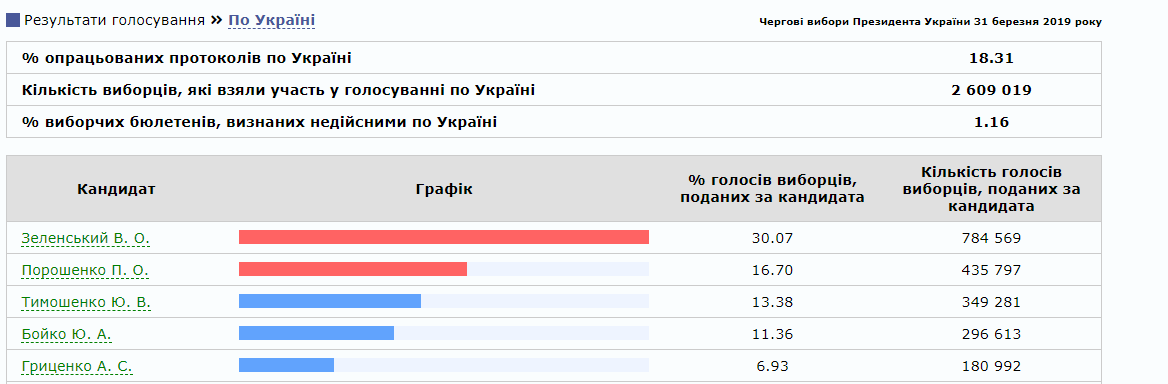 "Радио Свобода": подсчёт голосов в столице Беларуси, Минске, окончен. На этом участке проголосовали 749 граждан Украины. 281 из них отдал голос за Владимира Зеленского, 206 - за Петра Порошенко, 58 - за Юрия Бойко, 56 - за Александра Вилкула, 43 - за Игоря Смешко. Юлия Тимошенко набрала 31 голос.За процессом волеизъявления граждан следили четыре наблюдателя. Комиссия не получила никаких жалоб. "Все было прозрачно и хорошо организовано", - заверила наблюдатель от Всемирного конгресса украинцев Валентина Логвин.01.04.2019    11.30ЦИК объявила, что в Украине состоится второй тур президентских выборов, который запланирован на 21 апреля. Об этом в понедельник, 1 апреля, заявила председатель ЦИК Татьяна Слипачук во время брифинга в Киеве: как она объяснила, более 60% бюллетеней обработаны и ни один из кандидатов уже не сможет набрать большинства голосов избирателей.ЦИК обработала 98,01% голосов с заграничных избирательных участков. Подсчёты провели по 53 126 бюллетеням. За рубежом украинцы отдали своё предпочтение Петру Порошенко, Владимиру Зеленскому и Юрию Бойко. В частности, украинцы, проживающие в Австралии, Австрии, Греции, Италии, Испании, Германии и ряда других стран отдали свои голоса за действующего президента. А, например, в Грузии, Конго, Катаре, Киргизии, Латвии, Польши, Перу и Сербии остановили свой выбор на Зеленском.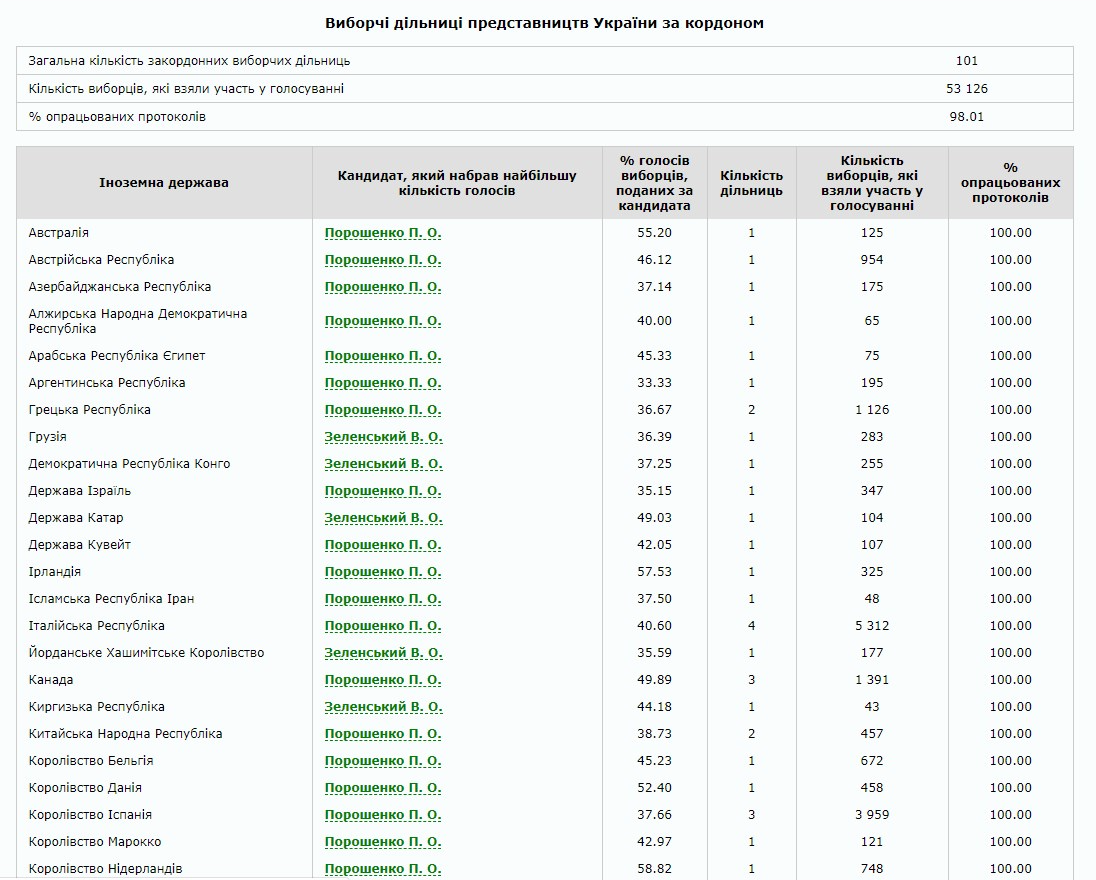 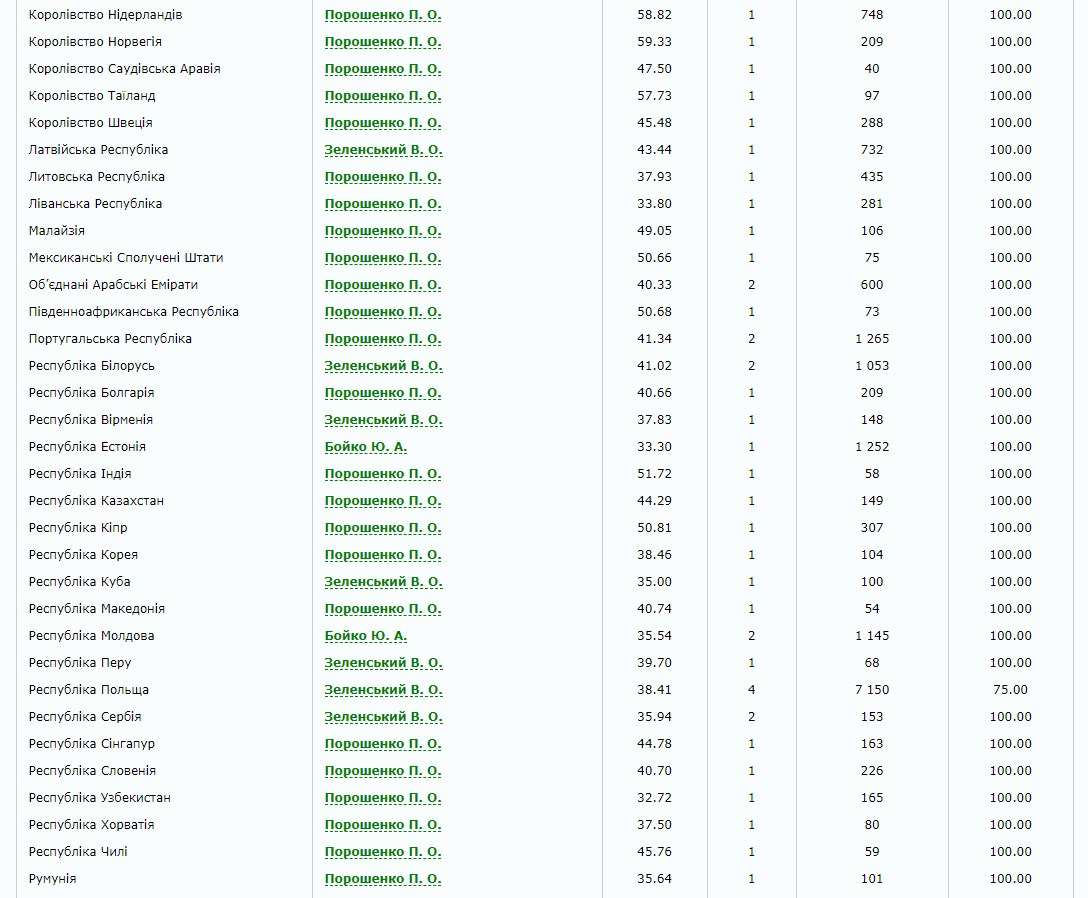 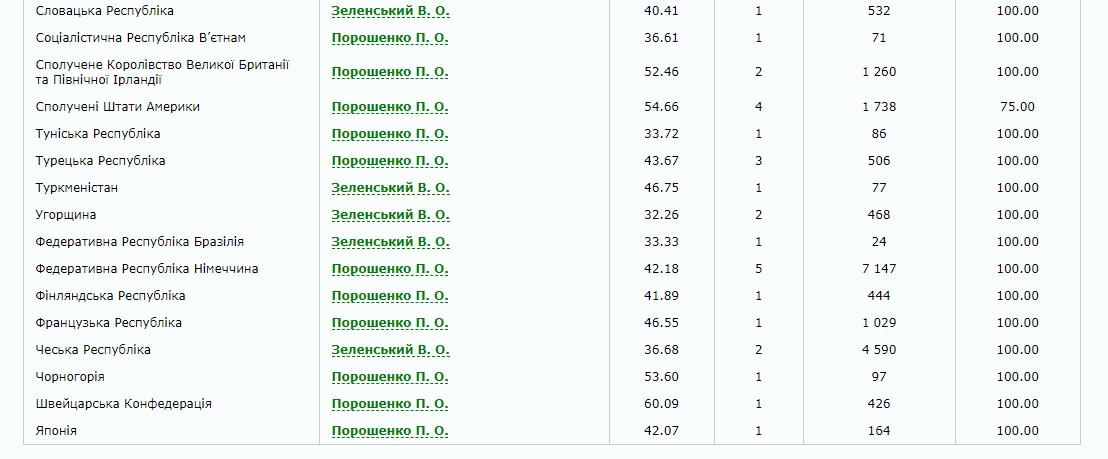 Динамика результатов соцопросов:Андрей Илларионов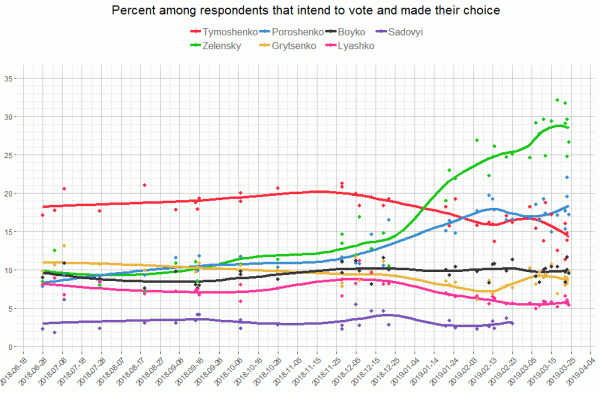 Главные новости и первые соображения:1. Владимир Зеленский, начавший открытую часть своей предвыборной кампании три месяца тому назад, лидирует с примерно 30% голосов.2. Пётр Порошенко, ещё в июне 2018-го занимавший пятое место в опросах, что было предметом едких комментариев в российских провластных СМИ, регулярно хоронивших его шансы на выход во второй тур, уверенно занимает второе место.3. Юлия Тимошенко, бесспорно лидировавшая в опросах общественного мнения в течение почти трёх лет (с марта 2016 г. по середину января 2019 г.), в середине января уступила в опросах первое место В.Зеленскому, в начале февраля второе место – П.Порошенко. По итогам первого тура она занимает 3-е место и не выходит в финал.4. Пожалуй, самой большой неожиданностью первого тура является весьма высокий результат Игоря Смешко (6,5% по данным экзит-пола), которого до 12 января этого года (два с половиной месяца до голосования) в качестве кандидата в президенты не знал никто – за исключением буквально нескольких человек.5. Результаты других кандидатов близки к предсказывавшимся в течение длительного времени.6. Итоги битвы, разворачивающейся между В.Зеленским и П.Порошенко, несмотря на заметный разрыв между ними в первом туре, далеко не предопределены.7. На стороне Порошенко – немалый политический опыт, ресурсы действующей власти, партийная структура БПП по всей стране, на словах более жёсткая позиция по отношению к Кремлю и пятилетней войне на востоке Украины.8. По сравнению с ним Зеленский – совершеннейший новичок в политике, не имеющий какого-либо управленческого опыта, не обладающий властными ресурсами и партийной организацией, на словах выступающий менее жёстко по отношению к агрессору.9. Самый главный фактор, в значительной степени способный определить результаты второго тура – умение каждого из двух кандидатов, вышедших во второй тур, построить новые политические коалиции со своими вчерашними (до 31 марта) противниками и конкурентами. В одиночку победить во втором туре невозможно.10. Порошенко обладает немалыми опытом, ресурсами, специфической кредитной историей, личной беспринципностью, позволяющими ему привлечь в ряды своих сторонников представителей практически всего политического спектра – от украинских националистов из партии "Свобода" и радикалов О.Ляшко до электората бывшей Партии Регионов, голосовавшего за Ю.Бойко и А.Викула.11. В отличие от него В.Зеленский не обладает соответствующими опытом, ресурсами, кредитной историей. Более того (и это, возможно, самое главное), строительство политических коалиций потребует от него политической торговли, то есть того самого, что не только регулярно публично осуждалось Зеленским, но и противоречит идеологии его предвыборной кампании и, кажется, его собственным представлениям. Ситуация у него весьма непростая. Победить в одиночку без коалиции он вряд ли сможет. Строить коалицию ему будет несопоставимо труднее, чем Порошенко. Само строительство коалиции со вчерашними конкурентами может разрушить его собственную электоральную базу, приведшую его к лидерству в первом туре.12. Судя по публичной активности в день и ночь выборов, политическая инициатива прочно удерживается за Порошенко. Как это ни покажется невероятным, но, судя по результатам первого тура, Порошенко может во второй раз стать президентом Украины. Совершённый им в последние четыре месяца спурт, удвоивший его президентский рейтинг, показывает, что Порошенко может преподнести ещё немало сюрпризов.01.04.19 05:06Окончательные данные ЦИК: «Явка избирателей на выборах составила 63,52%».В частности, активно голосовали избиратели во Львовской (68,88%), Волынской (68,33%), Тернопольской (66,10%), Киевской (66,49%) и Днепропетровской (65,96%) областях.В Черниговской области проголосовали 65,35% избирателей, в Сумской – 64,46%, Харьковской – 64,53%, Полтавской – 65,82%, Винницкой – 65,06%, Хмельницкой – 65,08%, Черкасской – 63,14%.На Кировоградщине на избирательные участки пришли 61,82% зарегистрированных избирателей, в Запорожье – 64,37%, в Ивано-Франковской области – 61,83%, в Николаевской – 60,2%, в Ривненской – 64,94%, в Житомирской – 64,56%.В Донецкой и Луганской областях явка избирателей составляет 59,51% и 56,76% соответственно.Явка свыше 50% была в Одесской (58,44%), Херсонской (57,65%), Черновицкой (56,07%) областях.Штампом "выбыл" испортили бюллетени на восьми избирательных участках.Наименее активно голосовали в Закарпатской области, где явка составила 46,99%.В Киеве проголосовал 68,01% избирателей.